ПЕРЕЧЕНЬ ДОКУМЕНТОВдля предоставления субсидий бюджетам муниципальныхобразований Амурской области на поддержку проектовразвития территорий Амурской области, основанныхна местных инициативахАдминистрация муниципального образования Ивановский сельсовет Ивановского района Амурской области направляет документы для участия в конкурсном отборе проектов развития территорий Амурской области, основанных на местных инициативах:заявка для предоставления субсидии бюджетам муниципальных образований Амурской области на поддержку проектов развития территорий Амурской области, основанных на местных инициативах, на 7л. в 1 экз.;протокол собрания или других форм выявления мнения жителей населенного пункта по идентификации проблемы в процессе ее предварительного рассмотрения на 3 л. в 1 экз.;протокол заключительного собрания жителей населенного пункта по определению параметров проекта или выписка автономной некоммерческой организации «Центр развития территорий» о результатах заключительного онлайн-голосования за проект посредством смс-сообщений на портале «Инициативное бюджетирование»» на 4 л. в 1 экз.;лист регистрации участников заключительного собрания жителей населенного пункта по определению параметров проекта на 28л. в 1 экз.;выписка из решения о бюджете или сводной бюджетной росписи бюджета муниципального образования о бюджетных ассигнованиях, предусмотренных на реализацию проекта в текущем году, заверенная главой муниципального образования, на 4 л. в 1 экз.;копии документов, подтверждающих право собственности муниципального образования на земельный участок и (или) объект общественной инфраструктуры (за исключением объектов уличного освещения), реализуемый в рамках проекта. В отношении объектов уличного освещения представляются документы, подтверждающие право собственности или право пользования муниципального образования соответствующими объектами, на 4л. в 1 экз.;копии документов, подтверждающих стоимость проекта (проектная, сметная документация, заключение государственной экспертизы проектной документации и результатов инженерных изысканий (при необходимости), локальный сметный расчет, прайс-лист на закупаемые оборудование или технику и т.д.), на 11 л. в 1 экз. (представляются одновременно с их оригиналами);копии информационных материалов, ссылки на интернет- и ТВ-ресурсы, которые касаются освещения участия муниципального образования в реализации проекта, на 3 л. в 1 экз.;фотофиксация общих собраний жителей населенного пункта на 8 л. в 1 экз.;фотографии, свидетельствующие о неудовлетворительном состоянии объекта, предлагаемого для реализации в рамках проекта, на 1 л. в 1 экз.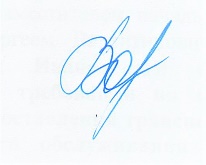 ЗАЯВКАдля предоставления субсидии бюджетам муниципальныхобразований Амурской области на поддержку проектовразвития территорий Амурской области,основанных на местных инициативах1. Наименование проекта: Устройство спортивно- игровой площадки «Молодёжка» по ул. Молодежная с. Ивановка    Ивановского муниципального округа(наименование проекта в соответствии со сметной и технической документацией)2. Место реализации проекта:2.1. Муниципальное образование: Ивановский муниципальный округ2.2. Населенный пункт:с. Ивановка2.3. Численность населения населенного пункта (по актуальным данным Территориального органа Федеральной службы государственной статистики по Амурской области):64993. Описание проекта:3.1. Типология проекта:Игровые площадки3.2. Описание проблемы, на решение которой направлен проект:село Ивановка является административным центром   Ивановского муниципального округа. В с. Ивановка проживает 6499 человек.   Район, где предполагается строительство площадки находится на окраине села и детям негде проводить свободное время.     Ближайшая спортивная и детская площадки находятся в центе села Ивановка, на расстоянии более 3 километров, а всего в селе имеется 3 качественные площадки для детей, которые не могут в полном объеме обеспечить потребность в площадках для игр. Цель проекта - создание современной детской игровой площадки, с привлечением жителей села. Участие в реализации данного проекта позволит повысить уровень комфортности проживания и уровень обеспеченности объектами социальной инфраструктуры в с. Ивановка, активизировать участие граждан, проживающих в сельской местности, в реализации общественно значимых проектов.(описать суть проблемы, ее негативные социально-экономические последствия, степень неотложности решения проблемы, текущее состояние объекта общественной инфраструктуры, предусмотренного проектом, и т.д.)3.3. Мероприятия по реализации проекта(что конкретно и каким способом планируется выполнить в рамках проекта):планировка территории, устройство ограждения, установка и монтаж оборудованияТаблица 1NВиды работПолная стоимость (руб.)Описание1.Ремонтно-строительные работы (в соответствии с проектно-сметной документацией)2100000Смета №1  от 21.01.2022г2.Приобретение материалов (кроме тех, которые учтены в строке "ремонтно-строительные работы")3.Приобретение оборудования (кроме того, которое учтено в строке "ремонтно-строительные работы")4.Строительный контроль5.Прочие расходы (описание)70000Неденежный вкладИтого21700003.4. Ожидаемые результаты:обеспечение детей игровыми площадками, улучшение качества жизни граждан.(как изменится ситуация в населенном пункте после реализации проекта)3.5. Наличие технической документации:существует ли необходимая техническая документация? да/нет;если да, опишите:Да, сметные расчеты №1 от 21.01.2022, №2 от 21.01.2022, №3 от 21.01.2022(описание существующей технической документации, к заявке необходимо приложить проектно-сметную документацию на мероприятия, реализуемые в рамках проекта, либо локально-сметный расчет)4. Информация для оценки заявки:4.1. Планируемые источники финансирования мероприятий проекта:Таблица 2N п/пВиды источниковСумма (руб.)1.Финансирование проекта со стороны бюджета муниципального образования (не менее предельной величины, рассчитанной в соответствии с пунктом 11 Правил формирования, предоставления и распределения субсидий из областного бюджета местным бюджетам, утвержденных постановлением Правительства Амурской области от 23.03.2009 N 95, от суммы запрашиваемой субсидии)80000,02.Финансирование проекта со стороны населения (денежные поступления от жителей, не менее 1% от суммы запрашиваемой субсидии)20000,03.Финансирование проекта со стороны спонсоров (денежные поступления от юридических лиц, индивидуальных предпринимателей и т.д.)4.Запрашиваемый объем субсидии из бюджета Амурской области на со финансирование проекта2000000,05.Оценка неденежного вклада населения20000,06.Оценка неденежного вклада спонсоров50000,0Итого2170000,04.1.1. Расшифровка денежного вклада спонсоров(расшифровывается сумма строки 3 таблицы 2 пункта 4.1; приложить гарантийные письма):нет4.1.2. Неденежный вклад населения и его описание:Расчистка площадей от кустарника и мелколесья, сгребание и уборка травы, планировка территории(неденежный вклад включает безвозмездный труд, строительные материалы или оборудование)предполагается ли неденежный вклад населения? да;если да, сумма неденежного вклада населения, в рублях 20 0004.1.3. Неденежный вклад спонсоров и его описание:доставка отсева, планировка территории(неденежный вклад включает неоплачиваемые работы, строительные материалы или оборудование)предполагается ли неденежный вклад спонсоров? да;если да, сумма неденежного вклада спонсоров, в рублях 50 000Вклад неоплачиваемых выполнением работТаблица 1N п/пОписание работПродолжительность (чел./дней)Общая стоимость (руб.)НаселениеНаселениеРасчистка территории от травы и кустарника с вывозом мусора1720000,0СпонсорыСпонсорыПланировка территории650000,0Итого70000,0Вклад материалами или оборудованиемТаблица 2N п/пНаименование и спецификацияЕдиница измерения (кг, м и т.д.)КоличествоЦена за единицу (руб.)Общая стоимость (руб.)НаселениеНаселениеСпонсорыСпонсорыотсев с доставкой до площадким3.44129,631706Итого31706Вклад в форме техники и транспортных средствТаблица 3N п/пНаименование и спецификацияЕдиница измеренияКоличествоЦена за единицу (руб.)Общая стоимость (руб.)НаселениеНаселениеНаселениеНаселениеНаселениеСпонсорыСпонсорыСпонсорыСпонсорыСпонсорыПланировка площадей механизированным способом.м23801,94737Устройство подстилающих и выравнивающих слоев оснований из отсева.м338,8452,7317566Итого183034.2. Социальная и экономическая эффективность от реализации проекта:4.2.1. Прямые благо получатели проектавсе жители села Ивановка ________________________________________________(опишите группы населения, которые регулярно будут пользоваться результатами выполненного проекта)Число прямых благо получателей (человек): 6499Доля благо получателей в общей численности населенного пункта: 100%4.2.2. Воздействие проекта на окружающую среду:окажет ли проект существенное положительное влияние на состояние окружающей среды? Да;если да, какое именно: уборка территории, скос сорной растительности предусмотрен в смете4.2.3. Доступность финансовых ресурсов, наличие механизмов содержания и эффективной эксплуатации объекта общественной инфраструктуры - результата реализации проекта:в наличии имеются документально подтвержденные финансовые ресурсы и механизмы для финансирования всех расходов по содержанию и эксплуатации объекта общественной инфраструктуры - результата реализации проекта?  да;в наличии имеются документально подтвержденные финансовые ресурсы и механизмы для частичного финансирования расходов по содержанию и эксплуатации объекта общественной инфраструктуры - результата, а также четкого плана мероприятий по изысканию недостающих средств?   нет;финансовые ресурсы и механизмы содержания и эффективной эксплуатации объекта общественной инфраструктуры - результата реализации проекта отсутствуют?     нет.4.3. Степень участия жителей населенного пункта в определении и решении проблемы, заявленной в проекте:4.3.1. Доля населения, участвующего в идентификации проблемы в процессе ее предварительного рассмотрения на собрании граждан или с использованием других форм выявления мнения жителей населенного пункта (далее - предварительное рассмотрение), в процентах от общей численности населенного пункта 2.2 %.Число лиц, принявших участие в идентификации проблемы в процессе предварительного рассмотрения: 146(согласно протоколам)4.3.2. Доля населения, участвующего в определении параметров проекта на заключительном собрании жителей населенного пункта или в заключительном онлайн-голосовании посредством смс-сообщений на портале «Инициативное бюджетирование» автономной некоммерческой организации «Центр развития территорий» (далее – онлайн-голосование), в процентах от общей численности населения населенного пункта ___ %.Число лиц, принявших участие в собрании граждан или в онлайн-голосовании: ______(согласно протоколам собраний или выписке автономной некоммерческой организации «Центр развития территорий» с портала «Инициативное бюджетирования»)»;4.3.3. Использование средств массовой информации и других средств информирования населения в процессе отбора приоритетной проблемы и разработки заявки:Имеются ли в наличии и регулярно ли используются специальные информационные стенды? да   если да, перечислите: с. Ивановка, ул. Гагарина 1, с. Ивановка, ул. Торговая 11, с. Ивановка, ул. Партизанская 95Имеются ли публикации в областных и (или) районных (окружных) газетах?если да, перечислите: нет;Имеется ли телевизионная передача, посвященная проекту? нет.если да, перечислите: Размещена ли соответствующая информация в сети Интернет, в частности в социальных сетях? Да. если да, перечислите: http://ivselo.ru/2021/09/01/31-%d0%b0%d0%b2%d0%b3%d1%83%d1%81%d1%82%d0%b0-2021-%d0%bf%d1%80%d0%be%d0%b2%d0%b5%d0%b4%d0%b5%d0%bd%d0%be-%d0%b8%d1%82%d0%be%d0%b3%d0%be%d0%b2%d0%be%d0%b5-%d1%81%d0%be%d0%b1%d1%80%d0%b0%d0%bd%d0%b8/ Отсутствие использования средств массовой информации и других средств информирования населения, нет(к заявке необходимо приложить документы (публикации, фото и т.д.),подтверждающие фактическое использование средств массовой информации или иных способов информирования населения при подготовке проекта).4.4. Количество созданных и (или) сохраненных рабочих мест в рамках реализации проекта:2если создаются, то опишите:для содержания детских площадок будут приняты 2 новых рабочих по благоустройству.5. Дополнительная информация.5.1. Эксплуатация и содержание объекта общественной инфраструктуры, предусмотренного проектом:мероприятия по эксплуатации и содержанию объекта общественной инфраструктурыобъект является собственностью   Ивановского муниципального округа, будет обслуживаться и содержаться МКУ Ивановская администрация    (описание мероприятий, содержащее способы, которыми муниципальное образование и/или специализированная организация будут содержать и эксплуатировать объект общественной инфраструктуры после завершения проекта, с указанием наличия (отсутствия) ресурсов для функционирования объекта общественной инфраструктуры)5.1.1. Расходы на эксплуатацию и содержание объекта общественной инфраструктуры, предусмотренного проектом, на первый год (описание необходимых расходов на эксплуатацию и содержание объекта общественной инфраструктуры, предусмотренного проектом, на первый год после завершения проекта с указанием, кто будет предоставлять необходимые ресурсы. Например, зарплата, текущий ремонт, расходные материалы и т.д.).Таблица 4N п/пСтатья расходов по эксплуатации и содержанию объекта общественной инфраструктуры, предусмотренного проектомБюджет муниципального образования (руб.)Бюджет спонсоров (руб.)Итого (руб.)1Уборка мусора300030002Скос сорной растительности.600060003Покраска300030004Текущий ремонт.300030005Всего15000150005.1.2. Участие населения в обеспечении эксплуатации и содержании объекта общественной инфраструктуры после завершения проекта.Предполагается ли участие населения в эксплуатации и содержании объекта? Да.если да, перечислите: участие жителей будет проходить на добровольной основе, при проведениях ежегодных весенних и осенних дней очистки села (субботников). (описание мероприятий, содержащее способы, которыми население будет участвовать в содержании и обеспечении эксплуатации объекта общественной инфраструктуры после завершения проекта)6. Ожидаемая продолжительность реализации проекта: 60 дней.7. Сведения об инициативной группе:руководитель инициативной группы:5.1.2. Участие населения в обеспечении эксплуатации и содержании объекта общественной инфраструктуры после завершения проекта.Предполагается ли участие населения в эксплуатации и содержании объекта? Да.если да, перечислите: участие жителей будет проходить на добровольной основе, при проведениях ежегодных весенних и осенних дней очистки села (субботников). (описание мероприятий, содержащее способы, которыми население будет участвовать в содержании и обеспечении эксплуатации объекта общественной инфраструктуры после завершения проекта)6. Ожидаемая продолжительность реализации проекта: 60 дней.7. Сведения об инициативной группе:руководитель инициативной группы:5.1.2. Участие населения в обеспечении эксплуатации и содержании объекта общественной инфраструктуры после завершения проекта.Предполагается ли участие населения в эксплуатации и содержании объекта? Да.если да, перечислите: участие жителей будет проходить на добровольной основе, при проведениях ежегодных весенних и осенних дней очистки села (субботников). (описание мероприятий, содержащее способы, которыми население будет участвовать в содержании и обеспечении эксплуатации объекта общественной инфраструктуры после завершения проекта)6. Ожидаемая продолжительность реализации проекта: 60 дней.7. Сведения об инициативной группе:руководитель инициативной группы:5.1.2. Участие населения в обеспечении эксплуатации и содержании объекта общественной инфраструктуры после завершения проекта.Предполагается ли участие населения в эксплуатации и содержании объекта? Да.если да, перечислите: участие жителей будет проходить на добровольной основе, при проведениях ежегодных весенних и осенних дней очистки села (субботников). (описание мероприятий, содержащее способы, которыми население будет участвовать в содержании и обеспечении эксплуатации объекта общественной инфраструктуры после завершения проекта)6. Ожидаемая продолжительность реализации проекта: 60 дней.7. Сведения об инициативной группе:руководитель инициативной группы:Кушнарева Наталья НиколаевнаКушнарева Наталья НиколаевнаКушнарева Наталья НиколаевнаКушнарева Наталья Николаевна(Ф.И.О. полностью)контактный телефон: 89241425681e-mail:  ivanovkaselo@mail.ruсостав инициативной группы: Гусарева Людмила Григорьевна, Кушнарев Алексей Николаевич, Гапоник Антон Владимирович, Прядкин Денис Анатольевич, Данько Юлия Геннадьевна, Шпилева Ольга Вячеславовна, Еретнова Ольга Валентиновна Заявитель подтверждает и гарантирует, что вся информация, содержащаяся в заявке на участие в конкурсном отборе и иных прилагаемых документах, является подлинной и достоверной.Проект поддержан населением на собрании или опросе граждан.Дата проведения: 31 августа 2021 года.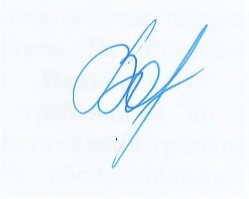 (Ф.И.О. полностью)контактный телефон: 89241425681e-mail:  ivanovkaselo@mail.ruсостав инициативной группы: Гусарева Людмила Григорьевна, Кушнарев Алексей Николаевич, Гапоник Антон Владимирович, Прядкин Денис Анатольевич, Данько Юлия Геннадьевна, Шпилева Ольга Вячеславовна, Еретнова Ольга Валентиновна Заявитель подтверждает и гарантирует, что вся информация, содержащаяся в заявке на участие в конкурсном отборе и иных прилагаемых документах, является подлинной и достоверной.Проект поддержан населением на собрании или опросе граждан.Дата проведения: 31 августа 2021 года.(Ф.И.О. полностью)контактный телефон: 89241425681e-mail:  ivanovkaselo@mail.ruсостав инициативной группы: Гусарева Людмила Григорьевна, Кушнарев Алексей Николаевич, Гапоник Антон Владимирович, Прядкин Денис Анатольевич, Данько Юлия Геннадьевна, Шпилева Ольга Вячеславовна, Еретнова Ольга Валентиновна Заявитель подтверждает и гарантирует, что вся информация, содержащаяся в заявке на участие в конкурсном отборе и иных прилагаемых документах, является подлинной и достоверной.Проект поддержан населением на собрании или опросе граждан.Дата проведения: 31 августа 2021 года.(Ф.И.О. полностью)контактный телефон: 89241425681e-mail:  ivanovkaselo@mail.ruсостав инициативной группы: Гусарева Людмила Григорьевна, Кушнарев Алексей Николаевич, Гапоник Антон Владимирович, Прядкин Денис Анатольевич, Данько Юлия Геннадьевна, Шпилева Ольга Вячеславовна, Еретнова Ольга Валентиновна Заявитель подтверждает и гарантирует, что вся информация, содержащаяся в заявке на участие в конкурсном отборе и иных прилагаемых документах, является подлинной и достоверной.Проект поддержан населением на собрании или опросе граждан.Дата проведения: 31 августа 2021 года.Глава округаОльшевская Валентина Викторовна(Ф.И.О. полностью)(подпись)контактный телефон: 8(41649)52911, 89145676030e-mail: ivanovka.rgn@mail.ruпочтовый адрес администрации муниципального образования: 676930 Амурская область, Ивановский Муниципальный округ, с. Ивановка, ул. Ленина 148контактный телефон: 8(41649)52911, 89145676030e-mail: ivanovka.rgn@mail.ruпочтовый адрес администрации муниципального образования: 676930 Амурская область, Ивановский Муниципальный округ, с. Ивановка, ул. Ленина 148контактный телефон: 8(41649)52911, 89145676030e-mail: ivanovka.rgn@mail.ruпочтовый адрес администрации муниципального образования: 676930 Амурская область, Ивановский Муниципальный округ, с. Ивановка, ул. Ленина 148контактный телефон: 8(41649)52911, 89145676030e-mail: ivanovka.rgn@mail.ruпочтовый адрес администрации муниципального образования: 676930 Амурская область, Ивановский Муниципальный округ, с. Ивановка, ул. Ленина 148Глава округаВ.В. ОльшевскаяМ.П.(Ф.И.О.)(подпись)